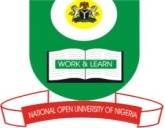 NATIONAL OPEN UNVERSITY OF NIGERIAPLOT 91, CADASTRAL ZONE, NNAMDI AZIKIWE EXPRESSWAY, JABI - ABUJAFACULTY OF SCIENCESDEPARTMENT OF PURE & APPLIED SCIENCES 2019_1 EXAMINATION QUESTIONSCHM 307 ATOMIC AND MOLECULAR STRUCTURE AND SYMMETRY (3 UNITS)INSTRUCTIONS: ANSWER QUESTION 1 AND ANY FOUR QUESTIONSTIME ALLOWED 2 ½  HOURSQUESTION 1(ii) 	State the Pauli’s exclusion principle (3 marks)(ii)	Write short note on the following: principles of quantum number (2 marks)magnetic quantum number. (2 marks)(iii) 	Write short note on the effect of vibration on rotation spectroscopy. (2 marks)(b)(i)	Write short notes on the following:	1.	spin-spin coupling. (2 marks)	1.	orbit-orbit coupling. (2 marks)	3.	JJ coupling. (2 marks)(ii)	Discuss two postulates of quantum mechanics. (4 marks)(iii)	What is a center atom? (3 marks)QUESTION2Use the VSEPR theory to deduce the bond angle of the following:H-C-C bond angle=.(1 mark)H-C=C bond angle=. (1 mark)C=C=C bond angle=. (1 mark)H-N-C bond angle=. (1 mark)C-O-H bond angle=. (1 mark)(ii)	Calculate wave length of 100 ev electron. (5 marks)(iii)	Draw the diagram of energy levels (molecular orbital) in a hydrogen molecule. (2 marks)QUESTION 3An electron travels with the speed of 3x106 m s-1.What is the minimum uncertainty in its momentum if we assume that its position is measured within 10 % of its atomic radius. Do the same calculation for a 0.03kg ball travelling at a speed of 25 m s-1. Assume that the uncertainty in position of the ball is equal to the wavelength light of 600 nm. (6 marks)Give the Schrodinga wave equation for 3 dimentional (3D) box. (1 mark)(ii)	What are the requirements and principles of rotational spectrum? (5 marks)QUESTION 4Using the algebra vector, discuss the vector analogy of a resonance. (4 marks)(ii) highlight on the applications of valence bond theory. (3 marks)Mention four classes of molecules base on their rotational behavior. (4 marks)(ii)	Write an expression for orthogonal wave function. (1 mark)QUESTION 5Give comparative details of valence bond theory and molecular orbital theory. (4 marks)(ii)	Describe the properties of molecular orbitals. (2 marks)Write short note on heat capacity. (2 mark)(ii)	Derive an expression for following thermodynamics variables: Heat capacity at constant volume Cv (2 marks)Heat capacity at constant volume Cp. (2 marks)QUESTION 6Write short note on resonance energy of benzene. (3 marks)(ii) Give the resonance structures of the following:Ozone. (1 mark)Alkyl cation. (1 mark)Give the equation for dimensionless heat capacity of a material and what do those materials stand for? (4 marks)(ii)	What is molecular orbital? (3 marks)